                             哈尔滨市航空服务中等专业学校		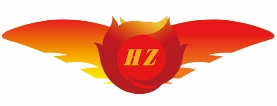 教  案2022 - 2023 学年第 一 学期课程名称：        客舱服务（上）         任课教师：        陈曦           教 学 内 容 计 划2022年 9 月 20  日专业航空服务教材名称客舱服务周学时2班级空乘219级任课教师陈曦总学时2×18=36周时 间授    课    内    容授    课    内    容备注备注18.22-8.26素养养成素养养成28.29-9.2客舱服务的含义客舱服务的含义39.5-9.9乘务员的职业素养乘务员的职业素养49.12-9.16安全管理安全管理59.19-9.23机供品和卫生管理机供品和卫生管理69.26-9.30重要旅客服务重要旅客服务710.3-10.7特殊旅客服务（一）特殊旅客服务（一）810.10-10.14特殊旅客服务（二）特殊旅客服务（二）910.17-10.21特殊旅客管理（三）特殊旅客管理（三）1010.24-10.28非正常旅客管理（一）非正常旅客管理（一）1110.31-11.4非正常旅客管理（二）非正常旅客管理（二）1211.7-11.11乘务员沟通技巧乘务员沟通技巧1311.14-11.18服务技巧和特情处置服务技巧和特情处置1411.21-11.25机上灭火程序（一）机上灭火程序（一）1511.28-12.2机上灭火程序（二）机上灭火程序（二）1612.5-12.9释压程序释压程序1712.12-12.16复习复习1812.19-12.23考试考试19